Piirustuskilpailun tulokset – laskiaisrieha 2014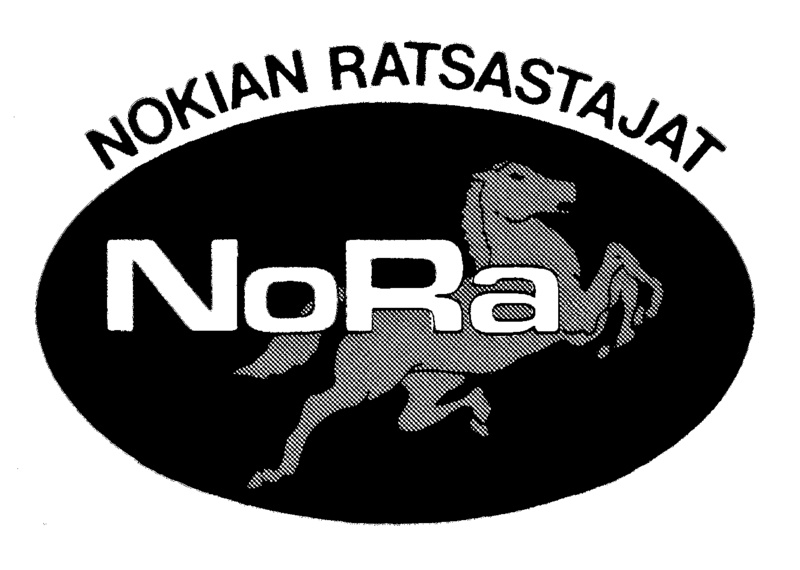 Sarja 1  				Juuli 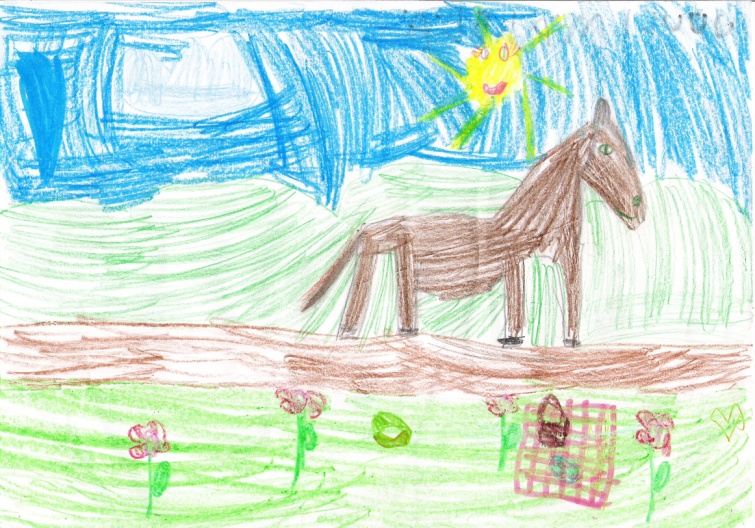 1. Juuli Mäkelä 7v. - ääniä 17 kpl2. Milla Lehtimäki 3v. - 2 kpl3. Minttu Lehtimäki 6v. - 8 kplSarja 21. Sanni-Maria Heikkilä – 0 kpl2. Mimmi 12v. - 6 kpl3. Venny Havunen 10v. -04. Minttu Ahlqvist 12v. - 1 kpl 5. Fiia Pesonen 8v. – 0 kpl6. Aina Järvi 12v. - 2 kpl7. Kati Leppänen 9v - 2 kpl8.Sara Kalliokoski 10v. 14 kpl		Sara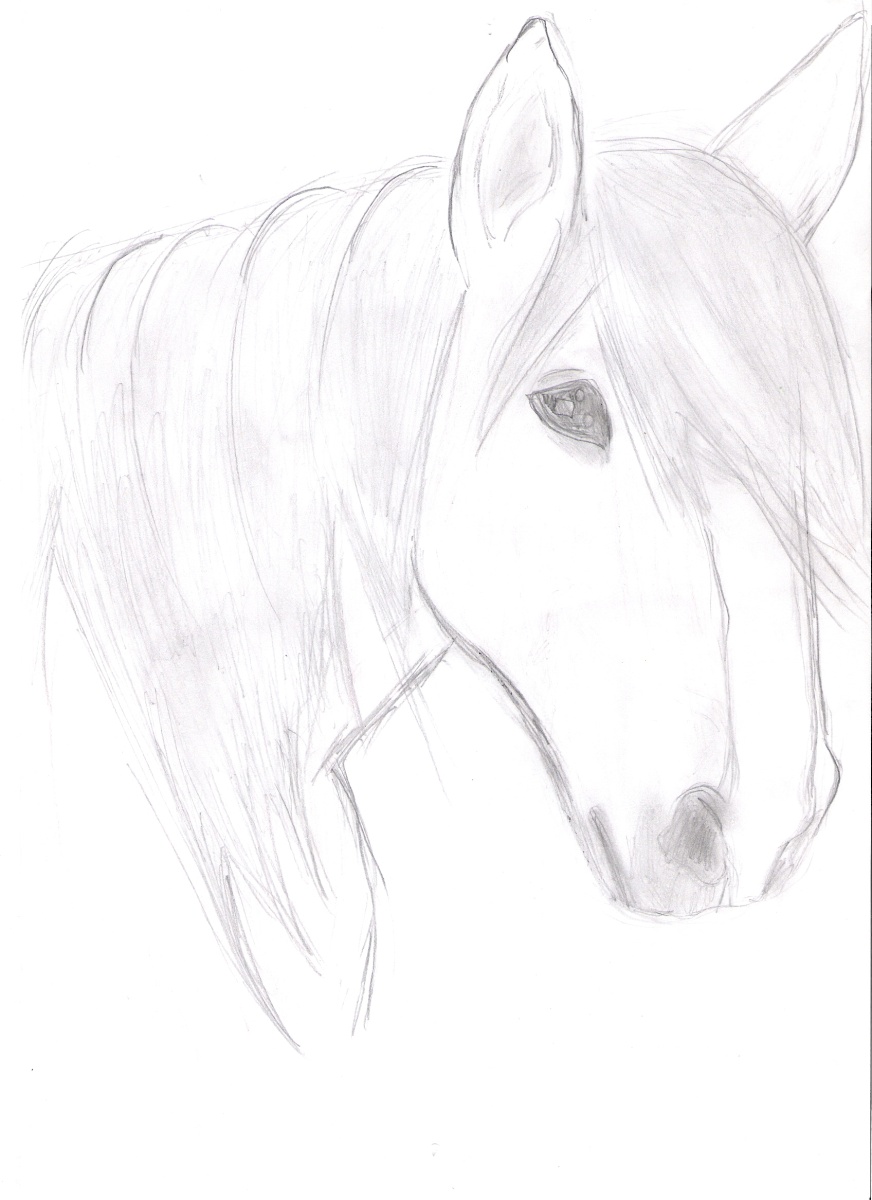 9. Sonja Anttila 11v. - 2 kpl10. Kati Leppänen 9v - 1 kpl 11. Kati Leppänen 9v -. 0 kpl 12. Essi Lehtonen 10v. - 4 kpl 13. Kati Leppänen 9v - 0 kplSarja 3 1. Tiina Leppänen - ääniä 8 kpl2. Tiina Leppänen - 14 kpl 3. Jenni Mäkelä - 4 kpl4. Marjaana Lehtimäki - 1 kplTiina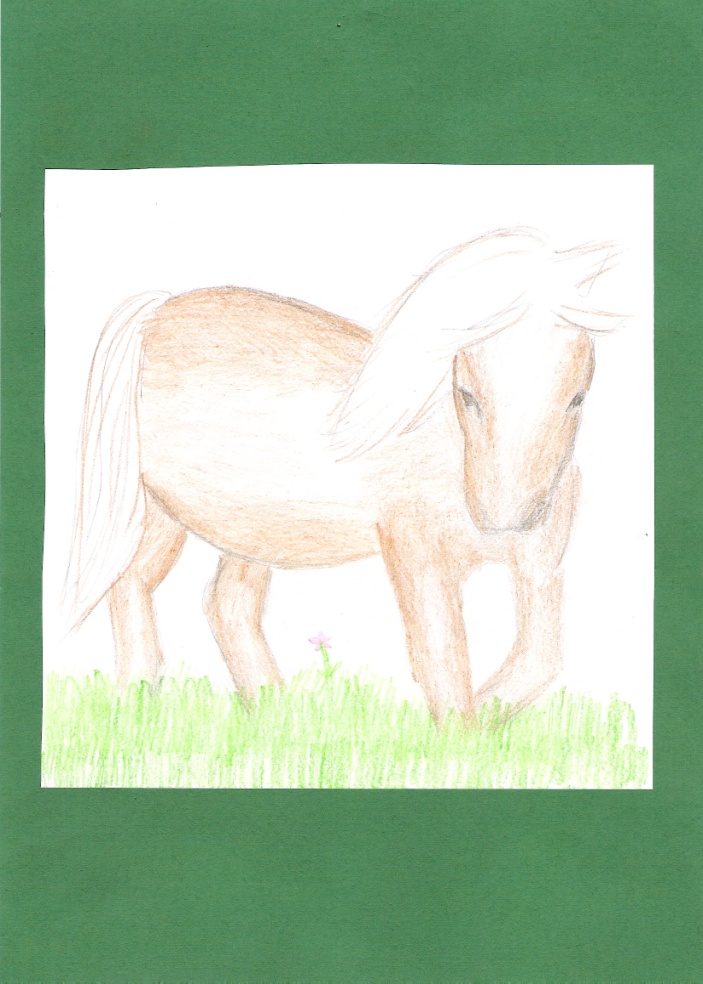 